微信报告查看操作指南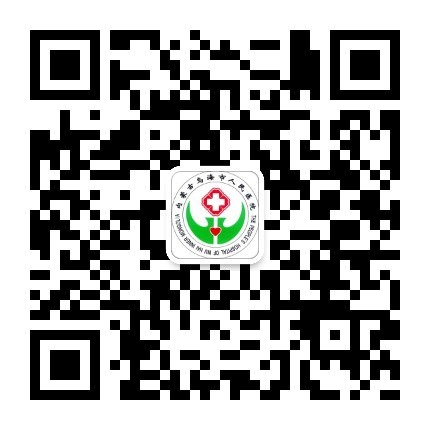 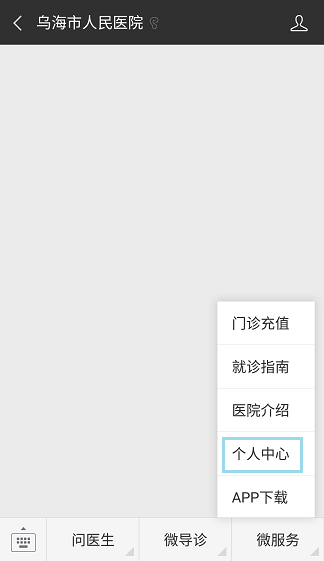 1.扫描二维码，关注乌海市人民医院公众号。          2. 点击微服务→个人中心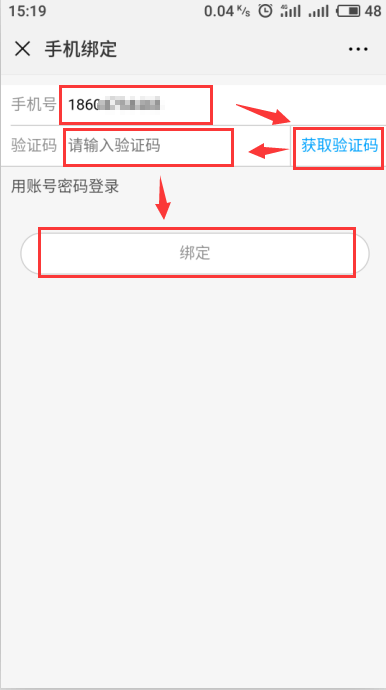 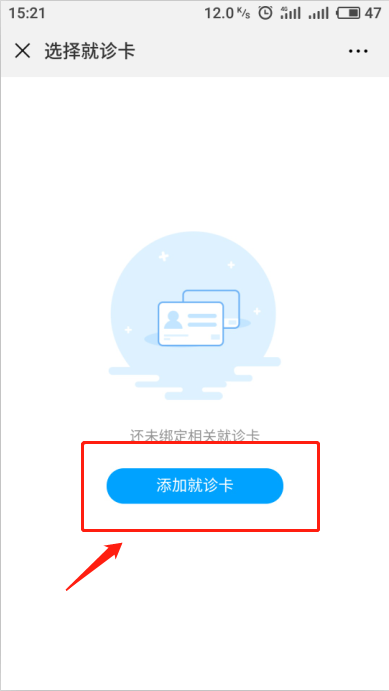 3.点击，用户登陆通过就诊卡注册时预留手机号，             4.点击添加就诊卡收取验证码，进行注册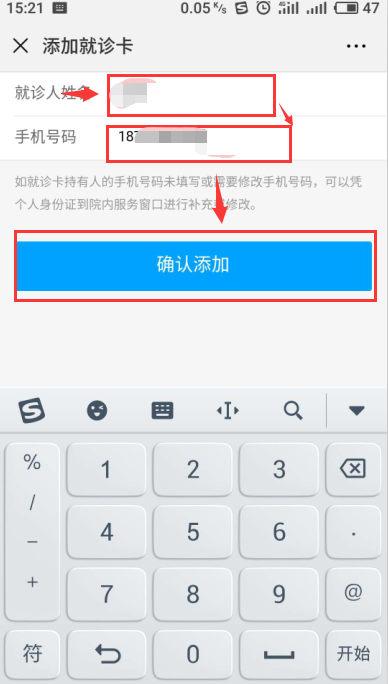 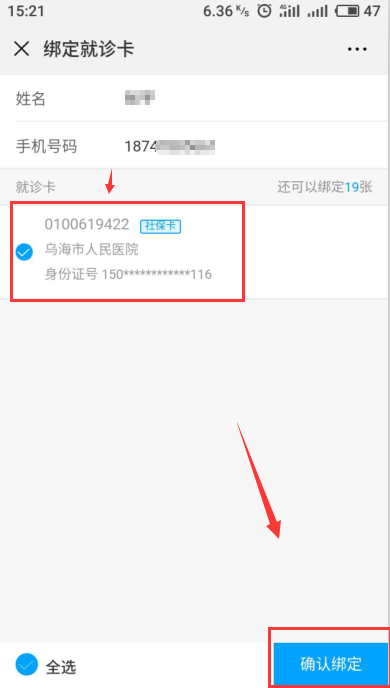 5.输入就诊人姓名，就诊卡预留手机号，点击确认添加        6.选择就诊卡，点击确认添加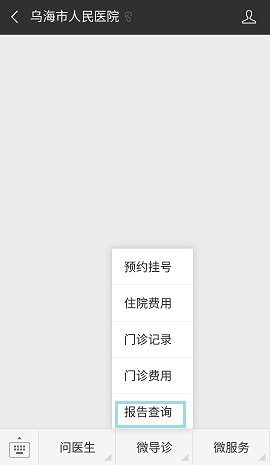 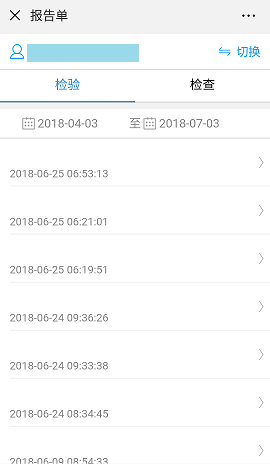 7. 点击微导诊→报告查询                                 8.选择就诊患者和时间→选择报告